APPLICATION FOR GRANT OR RENEWAL OF A 
PRIVATE HIRE OPERATOR’S LICENCE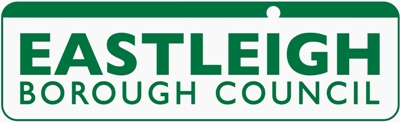 APPLICATION FOR GRANT OR RENEWAL OF A 
PRIVATE HIRE OPERATOR’S LICENCEAPPLICATION FOR GRANT OR RENEWAL OF A 
PRIVATE HIRE OPERATOR’S LICENCEAPPLICATION FOR GRANT OR RENEWAL OF A 
PRIVATE HIRE OPERATOR’S LICENCEAPPLICATION FOR GRANT OR RENEWAL OF A 
PRIVATE HIRE OPERATOR’S LICENCEAPPLICATION FOR GRANT OR RENEWAL OF A 
PRIVATE HIRE OPERATOR’S LICENCEAPPLICATION FOR GRANT OR RENEWAL OF A 
PRIVATE HIRE OPERATOR’S LICENCEAPPLICATION FOR GRANT OR RENEWAL OF A 
PRIVATE HIRE OPERATOR’S LICENCEAPPLICATION FOR GRANT OR RENEWAL OF A 
PRIVATE HIRE OPERATOR’S LICENCEAPPLICATION FOR GRANT OR RENEWAL OF A 
PRIVATE HIRE OPERATOR’S LICENCEAPPLICATION FOR GRANT OR RENEWAL OF A 
PRIVATE HIRE OPERATOR’S LICENCEAPPLICATION FOR GRANT OR RENEWAL OF A 
PRIVATE HIRE OPERATOR’S LICENCEI/WE HEREBY APPLY to Eastleigh Borough Council for a licence to operate private hire vehicles for the period of up to five years in accordance with the details set out below and subject to the provisions of Part II of the Local Government (Miscellaneous Provisions) Act, 1976 and the conditions for such licences made by the council.I/WE HEREBY APPLY to Eastleigh Borough Council for a licence to operate private hire vehicles for the period of up to five years in accordance with the details set out below and subject to the provisions of Part II of the Local Government (Miscellaneous Provisions) Act, 1976 and the conditions for such licences made by the council.I/WE HEREBY APPLY to Eastleigh Borough Council for a licence to operate private hire vehicles for the period of up to five years in accordance with the details set out below and subject to the provisions of Part II of the Local Government (Miscellaneous Provisions) Act, 1976 and the conditions for such licences made by the council.I/WE HEREBY APPLY to Eastleigh Borough Council for a licence to operate private hire vehicles for the period of up to five years in accordance with the details set out below and subject to the provisions of Part II of the Local Government (Miscellaneous Provisions) Act, 1976 and the conditions for such licences made by the council.I/WE HEREBY APPLY to Eastleigh Borough Council for a licence to operate private hire vehicles for the period of up to five years in accordance with the details set out below and subject to the provisions of Part II of the Local Government (Miscellaneous Provisions) Act, 1976 and the conditions for such licences made by the council.I/WE HEREBY APPLY to Eastleigh Borough Council for a licence to operate private hire vehicles for the period of up to five years in accordance with the details set out below and subject to the provisions of Part II of the Local Government (Miscellaneous Provisions) Act, 1976 and the conditions for such licences made by the council.I/WE HEREBY APPLY to Eastleigh Borough Council for a licence to operate private hire vehicles for the period of up to five years in accordance with the details set out below and subject to the provisions of Part II of the Local Government (Miscellaneous Provisions) Act, 1976 and the conditions for such licences made by the council.I/WE HEREBY APPLY to Eastleigh Borough Council for a licence to operate private hire vehicles for the period of up to five years in accordance with the details set out below and subject to the provisions of Part II of the Local Government (Miscellaneous Provisions) Act, 1976 and the conditions for such licences made by the council.I/WE HEREBY APPLY to Eastleigh Borough Council for a licence to operate private hire vehicles for the period of up to five years in accordance with the details set out below and subject to the provisions of Part II of the Local Government (Miscellaneous Provisions) Act, 1976 and the conditions for such licences made by the council.I/WE HEREBY APPLY to Eastleigh Borough Council for a licence to operate private hire vehicles for the period of up to five years in accordance with the details set out below and subject to the provisions of Part II of the Local Government (Miscellaneous Provisions) Act, 1976 and the conditions for such licences made by the council.I/WE HEREBY APPLY to Eastleigh Borough Council for a licence to operate private hire vehicles for the period of up to five years in accordance with the details set out below and subject to the provisions of Part II of the Local Government (Miscellaneous Provisions) Act, 1976 and the conditions for such licences made by the council.I/WE HEREBY APPLY to Eastleigh Borough Council for a licence to operate private hire vehicles for the period of up to five years in accordance with the details set out below and subject to the provisions of Part II of the Local Government (Miscellaneous Provisions) Act, 1976 and the conditions for such licences made by the council.I/WE HEREBY APPLY to Eastleigh Borough Council for a licence to operate private hire vehicles for the period of up to five years in accordance with the details set out below and subject to the provisions of Part II of the Local Government (Miscellaneous Provisions) Act, 1976 and the conditions for such licences made by the council.I/WE HEREBY APPLY to Eastleigh Borough Council for a licence to operate private hire vehicles for the period of up to five years in accordance with the details set out below and subject to the provisions of Part II of the Local Government (Miscellaneous Provisions) Act, 1976 and the conditions for such licences made by the council.I/WE HEREBY APPLY to Eastleigh Borough Council for a licence to operate private hire vehicles for the period of up to five years in accordance with the details set out below and subject to the provisions of Part II of the Local Government (Miscellaneous Provisions) Act, 1976 and the conditions for such licences made by the council.I/WE HEREBY APPLY to Eastleigh Borough Council for a licence to operate private hire vehicles for the period of up to five years in accordance with the details set out below and subject to the provisions of Part II of the Local Government (Miscellaneous Provisions) Act, 1976 and the conditions for such licences made by the council.SECTION A - To be completed by ALL applicantsSECTION A - To be completed by ALL applicantsSECTION A - To be completed by ALL applicantsSECTION A - To be completed by ALL applicantsSECTION A - To be completed by ALL applicantsSECTION A - To be completed by ALL applicantsSECTION A - To be completed by ALL applicantsSECTION A - To be completed by ALL applicantsSECTION A - To be completed by ALL applicantsSECTION A - To be completed by ALL applicantsSECTION A - To be completed by ALL applicantsSECTION A - To be completed by ALL applicantsSECTION A - To be completed by ALL applicantsSECTION A - To be completed by ALL applicantsSECTION A - To be completed by ALL applicantsSECTION A - To be completed by ALL applicantsPrivate Hire operator trading name:Private Hire operator trading name:Private Hire operator trading name:Private Hire operator trading name:Private Hire operator trading name:Private Hire operator trading name:Private Hire operator trading name:Private Hire operator trading name:Private Hire operator trading name:Private Hire operator trading name:Private Hire operator trading name:Private Hire operator trading name:Private Hire operator trading name:Private Hire operator trading name:Private Hire operator trading name:Give each address (including post codes) from which the private hire business will be operated:Give each address (including post codes) from which the private hire business will be operated:Give each address (including post codes) from which the private hire business will be operated:Give each address (including post codes) from which the private hire business will be operated:Give each address (including post codes) from which the private hire business will be operated:Give each address (including post codes) from which the private hire business will be operated:Give each address (including post codes) from which the private hire business will be operated:Give each address (including post codes) from which the private hire business will be operated:Give each address (including post codes) from which the private hire business will be operated:Give each address (including post codes) from which the private hire business will be operated:Give each address (including post codes) from which the private hire business will be operated:Give each address (including post codes) from which the private hire business will be operated:Give each address (including post codes) from which the private hire business will be operated:Give each address (including post codes) from which the private hire business will be operated:Give each address (including post codes) from which the private hire business will be operated:      post code:            post code:            post code:            post code:            post code:            post code:            post code:            post code:            post code:            post code:            post code:            post code:            post code:            post code:            post code:            post code:            post code:            post code:            post code:            post code:            post code:            post code:            post code:            post code:            post code:            post code:            post code:            post code:            post code:            post code:            post code            post code            post code            post code            post code            post code            post code            post code            post code            post code            post code            post code            post code            post code            post code            post code            post code            post code            post code            post code            post code            post code            post code            post code            post code            post code            post code            post code            post code            post code      Phone no(s):Phone no(s):Phone no(s):Phone no(s):Email address:Email address:Email address:Email address:Has planning permission in respect of the use of the address(es) at 2 above for a private hire business been obtained? Has planning permission in respect of the use of the address(es) at 2 above for a private hire business been obtained? Has planning permission in respect of the use of the address(es) at 2 above for a private hire business been obtained? Has planning permission in respect of the use of the address(es) at 2 above for a private hire business been obtained? Has planning permission in respect of the use of the address(es) at 2 above for a private hire business been obtained? Has planning permission in respect of the use of the address(es) at 2 above for a private hire business been obtained? Has planning permission in respect of the use of the address(es) at 2 above for a private hire business been obtained? Has planning permission in respect of the use of the address(es) at 2 above for a private hire business been obtained? Has planning permission in respect of the use of the address(es) at 2 above for a private hire business been obtained? Has planning permission in respect of the use of the address(es) at 2 above for a private hire business been obtained? Has planning permission in respect of the use of the address(es) at 2 above for a private hire business been obtained? Has planning permission in respect of the use of the address(es) at 2 above for a private hire business been obtained? Has planning permission in respect of the use of the address(es) at 2 above for a private hire business been obtained? Has planning permission in respect of the use of the address(es) at 2 above for a private hire business been obtained? Has planning permission in respect of the use of the address(es) at 2 above for a private hire business been obtained? If the answer to question 5 is YES, give the date when planning permission was granted, and supply a copy of the permission or the serial number of the permission.If the answer to question 5 is YES, give the date when planning permission was granted, and supply a copy of the permission or the serial number of the permission.If the answer to question 5 is YES, give the date when planning permission was granted, and supply a copy of the permission or the serial number of the permission.If the answer to question 5 is YES, give the date when planning permission was granted, and supply a copy of the permission or the serial number of the permission.If the answer to question 5 is YES, give the date when planning permission was granted, and supply a copy of the permission or the serial number of the permission.If the answer to question 5 is YES, give the date when planning permission was granted, and supply a copy of the permission or the serial number of the permission.If the answer to question 5 is YES, give the date when planning permission was granted, and supply a copy of the permission or the serial number of the permission.If the answer to question 5 is YES, give the date when planning permission was granted, and supply a copy of the permission or the serial number of the permission.If the answer to question 5 is YES, give the date when planning permission was granted, and supply a copy of the permission or the serial number of the permission.If the answer to question 5 is YES, give the date when planning permission was granted, and supply a copy of the permission or the serial number of the permission.If the answer to question 5 is YES, give the date when planning permission was granted, and supply a copy of the permission or the serial number of the permission.If the answer to question 5 is YES, give the date when planning permission was granted, and supply a copy of the permission or the serial number of the permission.If the answer to question 5 is YES, give the date when planning permission was granted, and supply a copy of the permission or the serial number of the permission.If the answer to question 5 is YES, give the date when planning permission was granted, and supply a copy of the permission or the serial number of the permission.If the answer to question 5 is YES, give the date when planning permission was granted, and supply a copy of the permission or the serial number of the permission.If the answer to question 5 is NO, I/we confirm that documentation is enclosed demonstrating that planning permission is not required.If the answer to question 5 is NO, I/we confirm that documentation is enclosed demonstrating that planning permission is not required.If the answer to question 5 is NO, I/we confirm that documentation is enclosed demonstrating that planning permission is not required.If the answer to question 5 is NO, I/we confirm that documentation is enclosed demonstrating that planning permission is not required.If the answer to question 5 is NO, I/we confirm that documentation is enclosed demonstrating that planning permission is not required.If the answer to question 5 is NO, I/we confirm that documentation is enclosed demonstrating that planning permission is not required.If the answer to question 5 is NO, I/we confirm that documentation is enclosed demonstrating that planning permission is not required.If the answer to question 5 is NO, I/we confirm that documentation is enclosed demonstrating that planning permission is not required.If the answer to question 5 is NO, I/we confirm that documentation is enclosed demonstrating that planning permission is not required.If the answer to question 5 is NO, I/we confirm that documentation is enclosed demonstrating that planning permission is not required.If the answer to question 5 is NO, I/we confirm that documentation is enclosed demonstrating that planning permission is not required.If the answer to question 5 is NO, I/we confirm that documentation is enclosed demonstrating that planning permission is not required.If the answer to question 5 is NO, I/we confirm that documentation is enclosed demonstrating that planning permission is not required.If the answer to question 5 is NO, I/we confirm that documentation is enclosed demonstrating that planning permission is not required.SECTION B - Complete this section ONLY if the application is made by an individual, a partnership or other unincorporated organisation. (give full names and other details for each partner or member of the organisation). Continue on a separate sheet if necessary:SECTION B - Complete this section ONLY if the application is made by an individual, a partnership or other unincorporated organisation. (give full names and other details for each partner or member of the organisation). Continue on a separate sheet if necessary:SECTION B - Complete this section ONLY if the application is made by an individual, a partnership or other unincorporated organisation. (give full names and other details for each partner or member of the organisation). Continue on a separate sheet if necessary:SECTION B - Complete this section ONLY if the application is made by an individual, a partnership or other unincorporated organisation. (give full names and other details for each partner or member of the organisation). Continue on a separate sheet if necessary:SECTION B - Complete this section ONLY if the application is made by an individual, a partnership or other unincorporated organisation. (give full names and other details for each partner or member of the organisation). Continue on a separate sheet if necessary:SECTION B - Complete this section ONLY if the application is made by an individual, a partnership or other unincorporated organisation. (give full names and other details for each partner or member of the organisation). Continue on a separate sheet if necessary:SECTION B - Complete this section ONLY if the application is made by an individual, a partnership or other unincorporated organisation. (give full names and other details for each partner or member of the organisation). Continue on a separate sheet if necessary:SECTION B - Complete this section ONLY if the application is made by an individual, a partnership or other unincorporated organisation. (give full names and other details for each partner or member of the organisation). Continue on a separate sheet if necessary:SECTION B - Complete this section ONLY if the application is made by an individual, a partnership or other unincorporated organisation. (give full names and other details for each partner or member of the organisation). Continue on a separate sheet if necessary:SECTION B - Complete this section ONLY if the application is made by an individual, a partnership or other unincorporated organisation. (give full names and other details for each partner or member of the organisation). Continue on a separate sheet if necessary:SECTION B - Complete this section ONLY if the application is made by an individual, a partnership or other unincorporated organisation. (give full names and other details for each partner or member of the organisation). Continue on a separate sheet if necessary:SECTION B - Complete this section ONLY if the application is made by an individual, a partnership or other unincorporated organisation. (give full names and other details for each partner or member of the organisation). Continue on a separate sheet if necessary:SECTION B - Complete this section ONLY if the application is made by an individual, a partnership or other unincorporated organisation. (give full names and other details for each partner or member of the organisation). Continue on a separate sheet if necessary:SECTION B - Complete this section ONLY if the application is made by an individual, a partnership or other unincorporated organisation. (give full names and other details for each partner or member of the organisation). Continue on a separate sheet if necessary:SECTION B - Complete this section ONLY if the application is made by an individual, a partnership or other unincorporated organisation. (give full names and other details for each partner or member of the organisation). Continue on a separate sheet if necessary:SECTION B - Complete this section ONLY if the application is made by an individual, a partnership or other unincorporated organisation. (give full names and other details for each partner or member of the organisation). Continue on a separate sheet if necessary:Full names and addresses of each applicant:Full names and addresses of each applicant:Full names and addresses of each applicant:Full names and addresses of each applicant:Full names and addresses of each applicant:Full names and addresses of each applicant:Full names and addresses of each applicant:Full names and addresses of each applicant:Full names and addresses of each applicant:Full names and addresses of each applicant:Full names and addresses of each applicant:Full names and addresses of each applicant:Full names and addresses of each applicant:Full names and addresses of each applicant:Full names and addresses of each applicant:a.Full name:Full name:Full name:Home address:Home address:Home address:Phone no.:Phone no.:Phone no.:Date of birth:Date of birth:Date of birth:Date of birth:b.Full name:Full name:Full name:Home address:Home address:Home address:Phone no.Phone no.Phone no.Date of birthDate of birthDate of birthDate of birthc.Full nameFull nameFull nameHome address:Home address:Home address:Phone no.Phone no.Phone no.Date of birthDate of birthDate of birthDate of birthSECTION C - Complete the section ONLY if the application is from a limited companySECTION C - Complete the section ONLY if the application is from a limited companySECTION C - Complete the section ONLY if the application is from a limited companySECTION C - Complete the section ONLY if the application is from a limited companySECTION C - Complete the section ONLY if the application is from a limited companySECTION C - Complete the section ONLY if the application is from a limited companySECTION C - Complete the section ONLY if the application is from a limited companySECTION C - Complete the section ONLY if the application is from a limited companySECTION C - Complete the section ONLY if the application is from a limited companySECTION C - Complete the section ONLY if the application is from a limited companySECTION C - Complete the section ONLY if the application is from a limited companySECTION C - Complete the section ONLY if the application is from a limited companySECTION C - Complete the section ONLY if the application is from a limited companySECTION C - Complete the section ONLY if the application is from a limited companySECTION C - Complete the section ONLY if the application is from a limited companySECTION C - Complete the section ONLY if the application is from a limited companyName of company:Name of company:Name of company:Name of company:Name of company:Name of company:Name of company:Name of company:Name of company:Name of company:Name of company:Name of company:Name of company:Name of company:Name of company:Company registration no:Company registration no:Company registration no:Company registration no:Company registration no:Address of registered office:Address of registered office:Address of registered office:Address of registered office:Address of registered office:Address of registered office:Address of registered office:Address of registered office:Address of registered office:Address of registered office:Address of registered office:Address of registered office:Address of registered office:Address of registered office:Address of registered office:‘Phone no(s).      ‘Phone no(s).      ‘Phone no(s).      ‘Phone no(s).      ‘Phone no(s).      ‘Phone no(s).      ‘Phone no(s).      ‘Phone no(s).      ‘Phone no(s).      ‘Phone no(s).      ‘Phone no(s).      ‘Phone no(s).      ‘Phone no(s).      ‘Phone no(s).      ‘Phone no(s).      I/We enclose a copy of the memorandum and articles of association of the companyI/We enclose a copy of the memorandum and articles of association of the companyI/We enclose a copy of the memorandum and articles of association of the companyI/We enclose a copy of the memorandum and articles of association of the companyI/We enclose a copy of the memorandum and articles of association of the companyI/We enclose a copy of the memorandum and articles of association of the companyI/We enclose a copy of the memorandum and articles of association of the companyI/We enclose a copy of the memorandum and articles of association of the companyI/We enclose a copy of the memorandum and articles of association of the companyI/We enclose a copy of the memorandum and articles of association of the companyI/We enclose a copy of the memorandum and articles of association of the companyI/We enclose a copy of the memorandum and articles of association of the companyI/We enclose a copy of the memorandum and articles of association of the companyI/We enclose a copy of the memorandum and articles of association of the companyI/We enclose a list of all company directors, showing full names, dates of birth, home addresses and rolesI/We enclose a list of all company directors, showing full names, dates of birth, home addresses and rolesI/We enclose a list of all company directors, showing full names, dates of birth, home addresses and rolesI/We enclose a list of all company directors, showing full names, dates of birth, home addresses and rolesI/We enclose a list of all company directors, showing full names, dates of birth, home addresses and rolesI/We enclose a list of all company directors, showing full names, dates of birth, home addresses and rolesI/We enclose a list of all company directors, showing full names, dates of birth, home addresses and rolesI/We enclose a list of all company directors, showing full names, dates of birth, home addresses and rolesI/We enclose a list of all company directors, showing full names, dates of birth, home addresses and rolesI/We enclose a list of all company directors, showing full names, dates of birth, home addresses and rolesI/We enclose a list of all company directors, showing full names, dates of birth, home addresses and rolesI/We enclose a list of all company directors, showing full names, dates of birth, home addresses and rolesI/We enclose a list of all company directors, showing full names, dates of birth, home addresses and rolesI/We enclose a list of all company directors, showing full names, dates of birth, home addresses and rolesSECTION D - To be completed by ALL applicantsSECTION D - To be completed by ALL applicantsSECTION D - To be completed by ALL applicantsSECTION D - To be completed by ALL applicantsSECTION D - To be completed by ALL applicantsSECTION D - To be completed by ALL applicantsSECTION D - To be completed by ALL applicantsSECTION D - To be completed by ALL applicantsSECTION D - To be completed by ALL applicantsSECTION D - To be completed by ALL applicantsSECTION D - To be completed by ALL applicantsSECTION D - To be completed by ALL applicantsSECTION D - To be completed by ALL applicantsSECTION D - To be completed by ALL applicantsSECTION D - To be completed by ALL applicantsSECTION D - To be completed by ALL applicantsHave any of the applicants (or the secretary or directors of the company) ever been found guilty by a Court or cautioned or warned by the Police for any criminal or motoring offence or are there any prosecutions pending against them? There is no need not disclose matters which are considered spent under the terms of the Rehabilitation of Offenders Act 1974 (see attached notes) YES/NO (delete whichever is not applicable)Have any of the applicants (or the secretary or directors of the company) ever been found guilty by a Court or cautioned or warned by the Police for any criminal or motoring offence or are there any prosecutions pending against them? There is no need not disclose matters which are considered spent under the terms of the Rehabilitation of Offenders Act 1974 (see attached notes) YES/NO (delete whichever is not applicable)Have any of the applicants (or the secretary or directors of the company) ever been found guilty by a Court or cautioned or warned by the Police for any criminal or motoring offence or are there any prosecutions pending against them? There is no need not disclose matters which are considered spent under the terms of the Rehabilitation of Offenders Act 1974 (see attached notes) YES/NO (delete whichever is not applicable)Have any of the applicants (or the secretary or directors of the company) ever been found guilty by a Court or cautioned or warned by the Police for any criminal or motoring offence or are there any prosecutions pending against them? There is no need not disclose matters which are considered spent under the terms of the Rehabilitation of Offenders Act 1974 (see attached notes) YES/NO (delete whichever is not applicable)Have any of the applicants (or the secretary or directors of the company) ever been found guilty by a Court or cautioned or warned by the Police for any criminal or motoring offence or are there any prosecutions pending against them? There is no need not disclose matters which are considered spent under the terms of the Rehabilitation of Offenders Act 1974 (see attached notes) YES/NO (delete whichever is not applicable)Have any of the applicants (or the secretary or directors of the company) ever been found guilty by a Court or cautioned or warned by the Police for any criminal or motoring offence or are there any prosecutions pending against them? There is no need not disclose matters which are considered spent under the terms of the Rehabilitation of Offenders Act 1974 (see attached notes) YES/NO (delete whichever is not applicable)Have any of the applicants (or the secretary or directors of the company) ever been found guilty by a Court or cautioned or warned by the Police for any criminal or motoring offence or are there any prosecutions pending against them? There is no need not disclose matters which are considered spent under the terms of the Rehabilitation of Offenders Act 1974 (see attached notes) YES/NO (delete whichever is not applicable)Have any of the applicants (or the secretary or directors of the company) ever been found guilty by a Court or cautioned or warned by the Police for any criminal or motoring offence or are there any prosecutions pending against them? There is no need not disclose matters which are considered spent under the terms of the Rehabilitation of Offenders Act 1974 (see attached notes) YES/NO (delete whichever is not applicable)Have any of the applicants (or the secretary or directors of the company) ever been found guilty by a Court or cautioned or warned by the Police for any criminal or motoring offence or are there any prosecutions pending against them? There is no need not disclose matters which are considered spent under the terms of the Rehabilitation of Offenders Act 1974 (see attached notes) YES/NO (delete whichever is not applicable)Have any of the applicants (or the secretary or directors of the company) ever been found guilty by a Court or cautioned or warned by the Police for any criminal or motoring offence or are there any prosecutions pending against them? There is no need not disclose matters which are considered spent under the terms of the Rehabilitation of Offenders Act 1974 (see attached notes) YES/NO (delete whichever is not applicable)Have any of the applicants (or the secretary or directors of the company) ever been found guilty by a Court or cautioned or warned by the Police for any criminal or motoring offence or are there any prosecutions pending against them? There is no need not disclose matters which are considered spent under the terms of the Rehabilitation of Offenders Act 1974 (see attached notes) YES/NO (delete whichever is not applicable)Have any of the applicants (or the secretary or directors of the company) ever been found guilty by a Court or cautioned or warned by the Police for any criminal or motoring offence or are there any prosecutions pending against them? There is no need not disclose matters which are considered spent under the terms of the Rehabilitation of Offenders Act 1974 (see attached notes) YES/NO (delete whichever is not applicable)Have any of the applicants (or the secretary or directors of the company) ever been found guilty by a Court or cautioned or warned by the Police for any criminal or motoring offence or are there any prosecutions pending against them? There is no need not disclose matters which are considered spent under the terms of the Rehabilitation of Offenders Act 1974 (see attached notes) YES/NO (delete whichever is not applicable)Have any of the applicants (or the secretary or directors of the company) ever been found guilty by a Court or cautioned or warned by the Police for any criminal or motoring offence or are there any prosecutions pending against them? There is no need not disclose matters which are considered spent under the terms of the Rehabilitation of Offenders Act 1974 (see attached notes) YES/NO (delete whichever is not applicable)Have any of the applicants (or the secretary or directors of the company) ever been found guilty by a Court or cautioned or warned by the Police for any criminal or motoring offence or are there any prosecutions pending against them? There is no need not disclose matters which are considered spent under the terms of the Rehabilitation of Offenders Act 1974 (see attached notes) YES/NO (delete whichever is not applicable)If the answer is YES, please give details below.If the answer is YES, please give details below.If the answer is YES, please give details below.If the answer is YES, please give details below.If the answer is YES, please give details below.If the answer is YES, please give details below.If the answer is YES, please give details below.If the answer is YES, please give details below.If the answer is YES, please give details below.If the answer is YES, please give details below.If the answer is YES, please give details below.If the answer is YES, please give details below.If the answer is YES, please give details below.If the answer is YES, please give details below.If the answer is YES, please give details below.NameNameNameConviction dateConviction dateConviction dateConviction dateCourtCourtOffenceOffenceSentenceSentenceSentenceSentenceSentenceContinue on a separate sheet, if necessaryContinue on a separate sheet, if necessaryContinue on a separate sheet, if necessaryContinue on a separate sheet, if necessaryContinue on a separate sheet, if necessaryContinue on a separate sheet, if necessaryContinue on a separate sheet, if necessaryContinue on a separate sheet, if necessaryContinue on a separate sheet, if necessaryContinue on a separate sheet, if necessaryContinue on a separate sheet, if necessaryContinue on a separate sheet, if necessaryContinue on a separate sheet, if necessaryContinue on a separate sheet, if necessaryContinue on a separate sheet, if necessaryI/We attach a list containing the licence (plate) number, expiry date, registration number and full name of the proprietor of each private hire vehicle which it is intended to be operated under any licence granted as a result of this applicationI/We attach a list containing the licence (plate) number, expiry date, registration number and full name of the proprietor of each private hire vehicle which it is intended to be operated under any licence granted as a result of this applicationI/We attach a list containing the licence (plate) number, expiry date, registration number and full name of the proprietor of each private hire vehicle which it is intended to be operated under any licence granted as a result of this applicationI/We attach a list containing the licence (plate) number, expiry date, registration number and full name of the proprietor of each private hire vehicle which it is intended to be operated under any licence granted as a result of this applicationI/We attach a list containing the licence (plate) number, expiry date, registration number and full name of the proprietor of each private hire vehicle which it is intended to be operated under any licence granted as a result of this applicationI/We attach a list containing the licence (plate) number, expiry date, registration number and full name of the proprietor of each private hire vehicle which it is intended to be operated under any licence granted as a result of this applicationI/We attach a list containing the licence (plate) number, expiry date, registration number and full name of the proprietor of each private hire vehicle which it is intended to be operated under any licence granted as a result of this applicationI/We attach a list containing the licence (plate) number, expiry date, registration number and full name of the proprietor of each private hire vehicle which it is intended to be operated under any licence granted as a result of this applicationI/We attach a list containing the licence (plate) number, expiry date, registration number and full name of the proprietor of each private hire vehicle which it is intended to be operated under any licence granted as a result of this applicationI/We attach a list containing the licence (plate) number, expiry date, registration number and full name of the proprietor of each private hire vehicle which it is intended to be operated under any licence granted as a result of this applicationI/We attach a list containing the licence (plate) number, expiry date, registration number and full name of the proprietor of each private hire vehicle which it is intended to be operated under any licence granted as a result of this applicationI/We attach a list containing the licence (plate) number, expiry date, registration number and full name of the proprietor of each private hire vehicle which it is intended to be operated under any licence granted as a result of this applicationI/We attach a list containing the licence (plate) number, expiry date, registration number and full name of the proprietor of each private hire vehicle which it is intended to be operated under any licence granted as a result of this applicationI/We attach a list containing the licence (plate) number, expiry date, registration number and full name of the proprietor of each private hire vehicle which it is intended to be operated under any licence granted as a result of this applicationHow many drivers do you intend to use in total? (including part-time drivers, “self-employed” drivers, owner/drivers, etc).How many drivers do you intend to use in total? (including part-time drivers, “self-employed” drivers, owner/drivers, etc).How many drivers do you intend to use in total? (including part-time drivers, “self-employed” drivers, owner/drivers, etc).How many drivers do you intend to use in total? (including part-time drivers, “self-employed” drivers, owner/drivers, etc).How many drivers do you intend to use in total? (including part-time drivers, “self-employed” drivers, owner/drivers, etc).How many drivers do you intend to use in total? (including part-time drivers, “self-employed” drivers, owner/drivers, etc).How many drivers do you intend to use in total? (including part-time drivers, “self-employed” drivers, owner/drivers, etc).How many drivers do you intend to use in total? (including part-time drivers, “self-employed” drivers, owner/drivers, etc).How many drivers do you intend to use in total? (including part-time drivers, “self-employed” drivers, owner/drivers, etc).How many drivers do you intend to use in total? (including part-time drivers, “self-employed” drivers, owner/drivers, etc).How many drivers do you intend to use in total? (including part-time drivers, “self-employed” drivers, owner/drivers, etc).How many drivers do you intend to use in total? (including part-time drivers, “self-employed” drivers, owner/drivers, etc).How many drivers do you intend to use in total? (including part-time drivers, “self-employed” drivers, owner/drivers, etc).How many drivers do you intend to use in total? (including part-time drivers, “self-employed” drivers, owner/drivers, etc).I/We attach a list containing the licence (badge) number, expiry date and full name of each licensed driver who it is intended will drive licensed private hire vehicles operated under any licence granted as a result of this applicationI/We attach a list containing the licence (badge) number, expiry date and full name of each licensed driver who it is intended will drive licensed private hire vehicles operated under any licence granted as a result of this applicationI/We attach a list containing the licence (badge) number, expiry date and full name of each licensed driver who it is intended will drive licensed private hire vehicles operated under any licence granted as a result of this applicationI/We attach a list containing the licence (badge) number, expiry date and full name of each licensed driver who it is intended will drive licensed private hire vehicles operated under any licence granted as a result of this applicationI/We attach a list containing the licence (badge) number, expiry date and full name of each licensed driver who it is intended will drive licensed private hire vehicles operated under any licence granted as a result of this applicationI/We attach a list containing the licence (badge) number, expiry date and full name of each licensed driver who it is intended will drive licensed private hire vehicles operated under any licence granted as a result of this applicationI/We attach a list containing the licence (badge) number, expiry date and full name of each licensed driver who it is intended will drive licensed private hire vehicles operated under any licence granted as a result of this applicationI/We attach a list containing the licence (badge) number, expiry date and full name of each licensed driver who it is intended will drive licensed private hire vehicles operated under any licence granted as a result of this applicationI/We attach a list containing the licence (badge) number, expiry date and full name of each licensed driver who it is intended will drive licensed private hire vehicles operated under any licence granted as a result of this applicationI/We attach a list containing the licence (badge) number, expiry date and full name of each licensed driver who it is intended will drive licensed private hire vehicles operated under any licence granted as a result of this applicationI/We attach a list containing the licence (badge) number, expiry date and full name of each licensed driver who it is intended will drive licensed private hire vehicles operated under any licence granted as a result of this applicationI/We attach a list containing the licence (badge) number, expiry date and full name of each licensed driver who it is intended will drive licensed private hire vehicles operated under any licence granted as a result of this applicationI/We attach a list containing the licence (badge) number, expiry date and full name of each licensed driver who it is intended will drive licensed private hire vehicles operated under any licence granted as a result of this applicationI/We attach a list containing the licence (badge) number, expiry date and full name of each licensed driver who it is intended will drive licensed private hire vehicles operated under any licence granted as a result of this application19.The documents required to accompany this application (memorandum and articles of association, lists of directors, vehicles and drivers – 13, 14, 16 and 18 above) may be submitted electronically to licensing@eastleigh.gov.uk, if preferred. If this method has been employed, please tick:TAX CHECK – share code if already licensed as an operator        The documents required to accompany this application (memorandum and articles of association, lists of directors, vehicles and drivers – 13, 14, 16 and 18 above) may be submitted electronically to licensing@eastleigh.gov.uk, if preferred. If this method has been employed, please tick:TAX CHECK – share code if already licensed as an operator        The documents required to accompany this application (memorandum and articles of association, lists of directors, vehicles and drivers – 13, 14, 16 and 18 above) may be submitted electronically to licensing@eastleigh.gov.uk, if preferred. If this method has been employed, please tick:TAX CHECK – share code if already licensed as an operator        The documents required to accompany this application (memorandum and articles of association, lists of directors, vehicles and drivers – 13, 14, 16 and 18 above) may be submitted electronically to licensing@eastleigh.gov.uk, if preferred. If this method has been employed, please tick:TAX CHECK – share code if already licensed as an operator        The documents required to accompany this application (memorandum and articles of association, lists of directors, vehicles and drivers – 13, 14, 16 and 18 above) may be submitted electronically to licensing@eastleigh.gov.uk, if preferred. If this method has been employed, please tick:TAX CHECK – share code if already licensed as an operator        The documents required to accompany this application (memorandum and articles of association, lists of directors, vehicles and drivers – 13, 14, 16 and 18 above) may be submitted electronically to licensing@eastleigh.gov.uk, if preferred. If this method has been employed, please tick:TAX CHECK – share code if already licensed as an operator        The documents required to accompany this application (memorandum and articles of association, lists of directors, vehicles and drivers – 13, 14, 16 and 18 above) may be submitted electronically to licensing@eastleigh.gov.uk, if preferred. If this method has been employed, please tick:TAX CHECK – share code if already licensed as an operator        The documents required to accompany this application (memorandum and articles of association, lists of directors, vehicles and drivers – 13, 14, 16 and 18 above) may be submitted electronically to licensing@eastleigh.gov.uk, if preferred. If this method has been employed, please tick:TAX CHECK – share code if already licensed as an operator        The documents required to accompany this application (memorandum and articles of association, lists of directors, vehicles and drivers – 13, 14, 16 and 18 above) may be submitted electronically to licensing@eastleigh.gov.uk, if preferred. If this method has been employed, please tick:TAX CHECK – share code if already licensed as an operator        The documents required to accompany this application (memorandum and articles of association, lists of directors, vehicles and drivers – 13, 14, 16 and 18 above) may be submitted electronically to licensing@eastleigh.gov.uk, if preferred. If this method has been employed, please tick:TAX CHECK – share code if already licensed as an operator        The documents required to accompany this application (memorandum and articles of association, lists of directors, vehicles and drivers – 13, 14, 16 and 18 above) may be submitted electronically to licensing@eastleigh.gov.uk, if preferred. If this method has been employed, please tick:TAX CHECK – share code if already licensed as an operator        The documents required to accompany this application (memorandum and articles of association, lists of directors, vehicles and drivers – 13, 14, 16 and 18 above) may be submitted electronically to licensing@eastleigh.gov.uk, if preferred. If this method has been employed, please tick:TAX CHECK – share code if already licensed as an operator        The documents required to accompany this application (memorandum and articles of association, lists of directors, vehicles and drivers – 13, 14, 16 and 18 above) may be submitted electronically to licensing@eastleigh.gov.uk, if preferred. If this method has been employed, please tick:TAX CHECK – share code if already licensed as an operator        The documents required to accompany this application (memorandum and articles of association, lists of directors, vehicles and drivers – 13, 14, 16 and 18 above) may be submitted electronically to licensing@eastleigh.gov.uk, if preferred. If this method has been employed, please tick:TAX CHECK – share code if already licensed as an operator        20Please note:Please note:Please note:Please note:Please note:Please note:Please note:Please note:Please note:Please note:Please note:Please note:Please note:Please note:Please note:If the application is from a partnership all partners must sign, and if the application is from a limited company, the application should be signed by the secretary and each director.If the application is from a partnership all partners must sign, and if the application is from a limited company, the application should be signed by the secretary and each director.If the application is from a partnership all partners must sign, and if the application is from a limited company, the application should be signed by the secretary and each director.If the application is from a partnership all partners must sign, and if the application is from a limited company, the application should be signed by the secretary and each director.If the application is from a partnership all partners must sign, and if the application is from a limited company, the application should be signed by the secretary and each director.If the application is from a partnership all partners must sign, and if the application is from a limited company, the application should be signed by the secretary and each director.If the application is from a partnership all partners must sign, and if the application is from a limited company, the application should be signed by the secretary and each director.If the application is from a partnership all partners must sign, and if the application is from a limited company, the application should be signed by the secretary and each director.If the application is from a partnership all partners must sign, and if the application is from a limited company, the application should be signed by the secretary and each director.If the application is from a partnership all partners must sign, and if the application is from a limited company, the application should be signed by the secretary and each director.If the application is from a partnership all partners must sign, and if the application is from a limited company, the application should be signed by the secretary and each director.If the application is from a partnership all partners must sign, and if the application is from a limited company, the application should be signed by the secretary and each director.If the application is from a partnership all partners must sign, and if the application is from a limited company, the application should be signed by the secretary and each director.If the application is from a partnership all partners must sign, and if the application is from a limited company, the application should be signed by the secretary and each director.If the application is from a partnership all partners must sign, and if the application is from a limited company, the application should be signed by the secretary and each director.If the information required at 6, 7, 13, 14, 16 and 18 above, and any other information required does not accompany this application, it may be rejected.If the information required at 6, 7, 13, 14, 16 and 18 above, and any other information required does not accompany this application, it may be rejected.If the information required at 6, 7, 13, 14, 16 and 18 above, and any other information required does not accompany this application, it may be rejected.If the information required at 6, 7, 13, 14, 16 and 18 above, and any other information required does not accompany this application, it may be rejected.If the information required at 6, 7, 13, 14, 16 and 18 above, and any other information required does not accompany this application, it may be rejected.If the information required at 6, 7, 13, 14, 16 and 18 above, and any other information required does not accompany this application, it may be rejected.If the information required at 6, 7, 13, 14, 16 and 18 above, and any other information required does not accompany this application, it may be rejected.If the information required at 6, 7, 13, 14, 16 and 18 above, and any other information required does not accompany this application, it may be rejected.If the information required at 6, 7, 13, 14, 16 and 18 above, and any other information required does not accompany this application, it may be rejected.If the information required at 6, 7, 13, 14, 16 and 18 above, and any other information required does not accompany this application, it may be rejected.If the information required at 6, 7, 13, 14, 16 and 18 above, and any other information required does not accompany this application, it may be rejected.If the information required at 6, 7, 13, 14, 16 and 18 above, and any other information required does not accompany this application, it may be rejected.If the information required at 6, 7, 13, 14, 16 and 18 above, and any other information required does not accompany this application, it may be rejected.If the information required at 6, 7, 13, 14, 16 and 18 above, and any other information required does not accompany this application, it may be rejected.If the information required at 6, 7, 13, 14, 16 and 18 above, and any other information required does not accompany this application, it may be rejected.It is an offence, punishable by a maximum fine at level 3 on the standard scale (currently £1000), for any person to knowingly or recklessly make a false statement or omit material information in making this application. In addition, the application could be refused or any operators licence suspended or revoked.It is an offence, punishable by a maximum fine at level 3 on the standard scale (currently £1000), for any person to knowingly or recklessly make a false statement or omit material information in making this application. In addition, the application could be refused or any operators licence suspended or revoked.It is an offence, punishable by a maximum fine at level 3 on the standard scale (currently £1000), for any person to knowingly or recklessly make a false statement or omit material information in making this application. In addition, the application could be refused or any operators licence suspended or revoked.It is an offence, punishable by a maximum fine at level 3 on the standard scale (currently £1000), for any person to knowingly or recklessly make a false statement or omit material information in making this application. In addition, the application could be refused or any operators licence suspended or revoked.It is an offence, punishable by a maximum fine at level 3 on the standard scale (currently £1000), for any person to knowingly or recklessly make a false statement or omit material information in making this application. In addition, the application could be refused or any operators licence suspended or revoked.It is an offence, punishable by a maximum fine at level 3 on the standard scale (currently £1000), for any person to knowingly or recklessly make a false statement or omit material information in making this application. In addition, the application could be refused or any operators licence suspended or revoked.It is an offence, punishable by a maximum fine at level 3 on the standard scale (currently £1000), for any person to knowingly or recklessly make a false statement or omit material information in making this application. In addition, the application could be refused or any operators licence suspended or revoked.It is an offence, punishable by a maximum fine at level 3 on the standard scale (currently £1000), for any person to knowingly or recklessly make a false statement or omit material information in making this application. In addition, the application could be refused or any operators licence suspended or revoked.It is an offence, punishable by a maximum fine at level 3 on the standard scale (currently £1000), for any person to knowingly or recklessly make a false statement or omit material information in making this application. In addition, the application could be refused or any operators licence suspended or revoked.It is an offence, punishable by a maximum fine at level 3 on the standard scale (currently £1000), for any person to knowingly or recklessly make a false statement or omit material information in making this application. In addition, the application could be refused or any operators licence suspended or revoked.It is an offence, punishable by a maximum fine at level 3 on the standard scale (currently £1000), for any person to knowingly or recklessly make a false statement or omit material information in making this application. In addition, the application could be refused or any operators licence suspended or revoked.It is an offence, punishable by a maximum fine at level 3 on the standard scale (currently £1000), for any person to knowingly or recklessly make a false statement or omit material information in making this application. In addition, the application could be refused or any operators licence suspended or revoked.It is an offence, punishable by a maximum fine at level 3 on the standard scale (currently £1000), for any person to knowingly or recklessly make a false statement or omit material information in making this application. In addition, the application could be refused or any operators licence suspended or revoked.It is an offence, punishable by a maximum fine at level 3 on the standard scale (currently £1000), for any person to knowingly or recklessly make a false statement or omit material information in making this application. In addition, the application could be refused or any operators licence suspended or revoked.It is an offence, punishable by a maximum fine at level 3 on the standard scale (currently £1000), for any person to knowingly or recklessly make a false statement or omit material information in making this application. In addition, the application could be refused or any operators licence suspended or revoked.(Signed)(Dated)(Dated)(Print Name)(Print Name)(Print Name)(Signed)(Dated)(Dated)(Print Name)(Print Name)(Print Name)(Signed)(Dated)(Dated)(Print Name)(Print Name)(Print Name)(Signed)(Dated)(Dated)(Print Name)(Print Name)(Print Name)(Signed)(Dated)(Dated)(Print Name)(Print Name)(Print Name)(Signed)(Dated)(Dated)(Print Name)(Print Name)(Print Name)(Signed)(Dated)(Dated)(Print Name)(Print Name)(Print Name)(Signed)(Dated)(Dated)(Print Name)(Print Name)(Print Name)Eastleigh Borough Council is collecting this information in order to perform this service or function, and if further information is needed in order to do so, you may be contacted using the details provided.In performing this service, the Council may be required to share your information with other organisations or departments, but it will only do so when it is necessary in order for the service to be provided.The Council may also share your personal information for the purposes of the prevention, investigation, detection, or prosecution of criminal offences, but will not share your personal information, or use it for this, or any other purpose, unless provided for by law. More detailed information about the Council’s handling of your personal data can be found in its privacy policy, available online (http://www.eastleigh.gov.uk/privacy), or on request. Eastleigh Borough Council is collecting this information in order to perform this service or function, and if further information is needed in order to do so, you may be contacted using the details provided.In performing this service, the Council may be required to share your information with other organisations or departments, but it will only do so when it is necessary in order for the service to be provided.The Council may also share your personal information for the purposes of the prevention, investigation, detection, or prosecution of criminal offences, but will not share your personal information, or use it for this, or any other purpose, unless provided for by law. More detailed information about the Council’s handling of your personal data can be found in its privacy policy, available online (http://www.eastleigh.gov.uk/privacy), or on request. Eastleigh Borough Council is collecting this information in order to perform this service or function, and if further information is needed in order to do so, you may be contacted using the details provided.In performing this service, the Council may be required to share your information with other organisations or departments, but it will only do so when it is necessary in order for the service to be provided.The Council may also share your personal information for the purposes of the prevention, investigation, detection, or prosecution of criminal offences, but will not share your personal information, or use it for this, or any other purpose, unless provided for by law. More detailed information about the Council’s handling of your personal data can be found in its privacy policy, available online (http://www.eastleigh.gov.uk/privacy), or on request. Eastleigh Borough Council is collecting this information in order to perform this service or function, and if further information is needed in order to do so, you may be contacted using the details provided.In performing this service, the Council may be required to share your information with other organisations or departments, but it will only do so when it is necessary in order for the service to be provided.The Council may also share your personal information for the purposes of the prevention, investigation, detection, or prosecution of criminal offences, but will not share your personal information, or use it for this, or any other purpose, unless provided for by law. More detailed information about the Council’s handling of your personal data can be found in its privacy policy, available online (http://www.eastleigh.gov.uk/privacy), or on request. Eastleigh Borough Council is collecting this information in order to perform this service or function, and if further information is needed in order to do so, you may be contacted using the details provided.In performing this service, the Council may be required to share your information with other organisations or departments, but it will only do so when it is necessary in order for the service to be provided.The Council may also share your personal information for the purposes of the prevention, investigation, detection, or prosecution of criminal offences, but will not share your personal information, or use it for this, or any other purpose, unless provided for by law. More detailed information about the Council’s handling of your personal data can be found in its privacy policy, available online (http://www.eastleigh.gov.uk/privacy), or on request. Eastleigh Borough Council is collecting this information in order to perform this service or function, and if further information is needed in order to do so, you may be contacted using the details provided.In performing this service, the Council may be required to share your information with other organisations or departments, but it will only do so when it is necessary in order for the service to be provided.The Council may also share your personal information for the purposes of the prevention, investigation, detection, or prosecution of criminal offences, but will not share your personal information, or use it for this, or any other purpose, unless provided for by law. More detailed information about the Council’s handling of your personal data can be found in its privacy policy, available online (http://www.eastleigh.gov.uk/privacy), or on request. Eastleigh Borough Council is collecting this information in order to perform this service or function, and if further information is needed in order to do so, you may be contacted using the details provided.In performing this service, the Council may be required to share your information with other organisations or departments, but it will only do so when it is necessary in order for the service to be provided.The Council may also share your personal information for the purposes of the prevention, investigation, detection, or prosecution of criminal offences, but will not share your personal information, or use it for this, or any other purpose, unless provided for by law. More detailed information about the Council’s handling of your personal data can be found in its privacy policy, available online (http://www.eastleigh.gov.uk/privacy), or on request. Eastleigh Borough Council is collecting this information in order to perform this service or function, and if further information is needed in order to do so, you may be contacted using the details provided.In performing this service, the Council may be required to share your information with other organisations or departments, but it will only do so when it is necessary in order for the service to be provided.The Council may also share your personal information for the purposes of the prevention, investigation, detection, or prosecution of criminal offences, but will not share your personal information, or use it for this, or any other purpose, unless provided for by law. More detailed information about the Council’s handling of your personal data can be found in its privacy policy, available online (http://www.eastleigh.gov.uk/privacy), or on request. Eastleigh Borough Council is collecting this information in order to perform this service or function, and if further information is needed in order to do so, you may be contacted using the details provided.In performing this service, the Council may be required to share your information with other organisations or departments, but it will only do so when it is necessary in order for the service to be provided.The Council may also share your personal information for the purposes of the prevention, investigation, detection, or prosecution of criminal offences, but will not share your personal information, or use it for this, or any other purpose, unless provided for by law. More detailed information about the Council’s handling of your personal data can be found in its privacy policy, available online (http://www.eastleigh.gov.uk/privacy), or on request. Eastleigh Borough Council is collecting this information in order to perform this service or function, and if further information is needed in order to do so, you may be contacted using the details provided.In performing this service, the Council may be required to share your information with other organisations or departments, but it will only do so when it is necessary in order for the service to be provided.The Council may also share your personal information for the purposes of the prevention, investigation, detection, or prosecution of criminal offences, but will not share your personal information, or use it for this, or any other purpose, unless provided for by law. More detailed information about the Council’s handling of your personal data can be found in its privacy policy, available online (http://www.eastleigh.gov.uk/privacy), or on request. Eastleigh Borough Council is collecting this information in order to perform this service or function, and if further information is needed in order to do so, you may be contacted using the details provided.In performing this service, the Council may be required to share your information with other organisations or departments, but it will only do so when it is necessary in order for the service to be provided.The Council may also share your personal information for the purposes of the prevention, investigation, detection, or prosecution of criminal offences, but will not share your personal information, or use it for this, or any other purpose, unless provided for by law. More detailed information about the Council’s handling of your personal data can be found in its privacy policy, available online (http://www.eastleigh.gov.uk/privacy), or on request. Eastleigh Borough Council is collecting this information in order to perform this service or function, and if further information is needed in order to do so, you may be contacted using the details provided.In performing this service, the Council may be required to share your information with other organisations or departments, but it will only do so when it is necessary in order for the service to be provided.The Council may also share your personal information for the purposes of the prevention, investigation, detection, or prosecution of criminal offences, but will not share your personal information, or use it for this, or any other purpose, unless provided for by law. More detailed information about the Council’s handling of your personal data can be found in its privacy policy, available online (http://www.eastleigh.gov.uk/privacy), or on request. Eastleigh Borough Council is collecting this information in order to perform this service or function, and if further information is needed in order to do so, you may be contacted using the details provided.In performing this service, the Council may be required to share your information with other organisations or departments, but it will only do so when it is necessary in order for the service to be provided.The Council may also share your personal information for the purposes of the prevention, investigation, detection, or prosecution of criminal offences, but will not share your personal information, or use it for this, or any other purpose, unless provided for by law. More detailed information about the Council’s handling of your personal data can be found in its privacy policy, available online (http://www.eastleigh.gov.uk/privacy), or on request. Eastleigh Borough Council is collecting this information in order to perform this service or function, and if further information is needed in order to do so, you may be contacted using the details provided.In performing this service, the Council may be required to share your information with other organisations or departments, but it will only do so when it is necessary in order for the service to be provided.The Council may also share your personal information for the purposes of the prevention, investigation, detection, or prosecution of criminal offences, but will not share your personal information, or use it for this, or any other purpose, unless provided for by law. More detailed information about the Council’s handling of your personal data can be found in its privacy policy, available online (http://www.eastleigh.gov.uk/privacy), or on request. Eastleigh Borough Council is collecting this information in order to perform this service or function, and if further information is needed in order to do so, you may be contacted using the details provided.In performing this service, the Council may be required to share your information with other organisations or departments, but it will only do so when it is necessary in order for the service to be provided.The Council may also share your personal information for the purposes of the prevention, investigation, detection, or prosecution of criminal offences, but will not share your personal information, or use it for this, or any other purpose, unless provided for by law. More detailed information about the Council’s handling of your personal data can be found in its privacy policy, available online (http://www.eastleigh.gov.uk/privacy), or on request. NOTESNOTESNOTESNOTESNOTESNOTESNOTESNOTESNOTESNOTESNOTESNOTESNOTESNOTESNOTESA.When completed, this form must be submitted via email to licensing@eastleigh.gov.uk When completed, this form must be submitted via email to licensing@eastleigh.gov.uk When completed, this form must be submitted via email to licensing@eastleigh.gov.uk When completed, this form must be submitted via email to licensing@eastleigh.gov.uk When completed, this form must be submitted via email to licensing@eastleigh.gov.uk When completed, this form must be submitted via email to licensing@eastleigh.gov.uk When completed, this form must be submitted via email to licensing@eastleigh.gov.uk When completed, this form must be submitted via email to licensing@eastleigh.gov.uk When completed, this form must be submitted via email to licensing@eastleigh.gov.uk When completed, this form must be submitted via email to licensing@eastleigh.gov.uk When completed, this form must be submitted via email to licensing@eastleigh.gov.uk When completed, this form must be submitted via email to licensing@eastleigh.gov.uk When completed, this form must be submitted via email to licensing@eastleigh.gov.uk When completed, this form must be submitted via email to licensing@eastleigh.gov.uk When completed, this form must be submitted via email to licensing@eastleigh.gov.uk B.The fee for the grant of a licence is £365.00The fee for the grant of a licence is £365.00The fee for the grant of a licence is £365.00The fee for the grant of a licence is £365.00The fee for the grant of a licence is £365.00The fee for the grant of a licence is £365.00The fee for the grant of a licence is £365.00The fee for the grant of a licence is £365.00The fee for the grant of a licence is £365.00The fee for the grant of a licence is £365.00The fee for the grant of a licence is £365.00The fee for the grant of a licence is £365.00The fee for the grant of a licence is £365.00The fee for the grant of a licence is £365.00The fee for the grant of a licence is £365.00Payment is by card only. You will be contacted once the application has been validated.Payment is by card only. You will be contacted once the application has been validated.Payment is by card only. You will be contacted once the application has been validated.Payment is by card only. You will be contacted once the application has been validated.Payment is by card only. You will be contacted once the application has been validated.Payment is by card only. You will be contacted once the application has been validated.Payment is by card only. You will be contacted once the application has been validated.Payment is by card only. You will be contacted once the application has been validated.Payment is by card only. You will be contacted once the application has been validated.Payment is by card only. You will be contacted once the application has been validated.Payment is by card only. You will be contacted once the application has been validated.Payment is by card only. You will be contacted once the application has been validated.Payment is by card only. You will be contacted once the application has been validated.Payment is by card only. You will be contacted once the application has been validated.Payment is by card only. You will be contacted once the application has been validated.C.For further information please see www.eastleigh.gov.uk/taxis or contact the Licensing Team by e-mail: www.eastleigh.gov.uk/taxis or by ‘phone: 023 8254 5376.Licensing Team, Eastleigh Borough Council Eastleigh House, Upper Market Street, Eastleigh SO50 9YNFor further information please see www.eastleigh.gov.uk/taxis or contact the Licensing Team by e-mail: www.eastleigh.gov.uk/taxis or by ‘phone: 023 8254 5376.Licensing Team, Eastleigh Borough Council Eastleigh House, Upper Market Street, Eastleigh SO50 9YNFor further information please see www.eastleigh.gov.uk/taxis or contact the Licensing Team by e-mail: www.eastleigh.gov.uk/taxis or by ‘phone: 023 8254 5376.Licensing Team, Eastleigh Borough Council Eastleigh House, Upper Market Street, Eastleigh SO50 9YNFor further information please see www.eastleigh.gov.uk/taxis or contact the Licensing Team by e-mail: www.eastleigh.gov.uk/taxis or by ‘phone: 023 8254 5376.Licensing Team, Eastleigh Borough Council Eastleigh House, Upper Market Street, Eastleigh SO50 9YNFor further information please see www.eastleigh.gov.uk/taxis or contact the Licensing Team by e-mail: www.eastleigh.gov.uk/taxis or by ‘phone: 023 8254 5376.Licensing Team, Eastleigh Borough Council Eastleigh House, Upper Market Street, Eastleigh SO50 9YNFor further information please see www.eastleigh.gov.uk/taxis or contact the Licensing Team by e-mail: www.eastleigh.gov.uk/taxis or by ‘phone: 023 8254 5376.Licensing Team, Eastleigh Borough Council Eastleigh House, Upper Market Street, Eastleigh SO50 9YNFor further information please see www.eastleigh.gov.uk/taxis or contact the Licensing Team by e-mail: www.eastleigh.gov.uk/taxis or by ‘phone: 023 8254 5376.Licensing Team, Eastleigh Borough Council Eastleigh House, Upper Market Street, Eastleigh SO50 9YNFor further information please see www.eastleigh.gov.uk/taxis or contact the Licensing Team by e-mail: www.eastleigh.gov.uk/taxis or by ‘phone: 023 8254 5376.Licensing Team, Eastleigh Borough Council Eastleigh House, Upper Market Street, Eastleigh SO50 9YNFor further information please see www.eastleigh.gov.uk/taxis or contact the Licensing Team by e-mail: www.eastleigh.gov.uk/taxis or by ‘phone: 023 8254 5376.Licensing Team, Eastleigh Borough Council Eastleigh House, Upper Market Street, Eastleigh SO50 9YNFor further information please see www.eastleigh.gov.uk/taxis or contact the Licensing Team by e-mail: www.eastleigh.gov.uk/taxis or by ‘phone: 023 8254 5376.Licensing Team, Eastleigh Borough Council Eastleigh House, Upper Market Street, Eastleigh SO50 9YNFor further information please see www.eastleigh.gov.uk/taxis or contact the Licensing Team by e-mail: www.eastleigh.gov.uk/taxis or by ‘phone: 023 8254 5376.Licensing Team, Eastleigh Borough Council Eastleigh House, Upper Market Street, Eastleigh SO50 9YNFor further information please see www.eastleigh.gov.uk/taxis or contact the Licensing Team by e-mail: www.eastleigh.gov.uk/taxis or by ‘phone: 023 8254 5376.Licensing Team, Eastleigh Borough Council Eastleigh House, Upper Market Street, Eastleigh SO50 9YNFor further information please see www.eastleigh.gov.uk/taxis or contact the Licensing Team by e-mail: www.eastleigh.gov.uk/taxis or by ‘phone: 023 8254 5376.Licensing Team, Eastleigh Borough Council Eastleigh House, Upper Market Street, Eastleigh SO50 9YNFor further information please see www.eastleigh.gov.uk/taxis or contact the Licensing Team by e-mail: www.eastleigh.gov.uk/taxis or by ‘phone: 023 8254 5376.Licensing Team, Eastleigh Borough Council Eastleigh House, Upper Market Street, Eastleigh SO50 9YNFor further information please see www.eastleigh.gov.uk/taxis or contact the Licensing Team by e-mail: www.eastleigh.gov.uk/taxis or by ‘phone: 023 8254 5376.Licensing Team, Eastleigh Borough Council Eastleigh House, Upper Market Street, Eastleigh SO50 9YNREHABILITATION OF OFFENDERS ACT 1974REHABILITATION OF OFFENDERS ACT 1974The sentence is all important for rehabilitation purposes, not the offence itself. Another conviction within the rehabilitation period of a previous offence will result in the previous offence remaining unspent until the second offence itself becomes spent. With the exception of applicants for hackney carriage or private hire driver’s licences, who must declare all convictions, only unspent convictions need normally be disclosed.The sentence is all important for rehabilitation purposes, not the offence itself. Another conviction within the rehabilitation period of a previous offence will result in the previous offence remaining unspent until the second offence itself becomes spent. With the exception of applicants for hackney carriage or private hire driver’s licences, who must declare all convictions, only unspent convictions need normally be disclosed.SentenceRehabilitation PeriodLife imprisonment
Imprisonment or corrective training for more than 2 ½ years
Preventive detention
Detention during Her Majesty’s pleasure, or for life, or for more than 2 ½ years under section 53 of the Children and Young Persons Act 1933 or section 57 of the Children and Young Persons (Scotland) Act 1937Can never be spentImprisonment or corrective training for 6 months to 30 monthsTen yearsImprisonment for less than 6 monthsSeven yearsAny fine or other sentence not otherwise provided for, including a compensation order
Community Service Order / Rehabilitation OrderFive yearsAll the above periods are reduced by half when the offender was under 17 at the date of the convictionAll the above periods are reduced by half when the offender was under 17 at the date of the convictionBorstal trainingSeven yearsDetention for 6 months to 30 months, under section 53 of the Children and Young Persons Act 1933 or section 57 of the Children and Young Persons (Scotland) Act 1937Five years or three yearsAbsolute DischargeSix monthsConditional Discharge
Bind-Over
Probation Order
Care Order
Supervision Order
Committal to a Remand Home
Detention in a place chosen by a local authority
Committal for residential training under the Children and Young Persons (Scotland) Act 1937The longer of one year from the date of conviction or the period beginning then and ending when the order ceases to have effectOrder committing the person to a remand home under the Children and Young Persons Act 1933
Attendance Centre OrderOne year after the date on which the order ceased to have effectHospital Order under Part 5 of the Mental Health Act 1959 or Part 5 of the Mental Health (Scotland) Act 1960The longer of 5 years from the date of conviction or a period beginning then and ending two years after the order ceases to have effect.A disqualification or other disability, prohibition, or penalty imposed by the Court.As soon as the disqualification ends